opracowała: p.  M. Kaliszuk kl VII, VIII S.P.S. u.z.przedmioty – Zajęcia rozwijające komunikowanie się.17-18.06.2020r. Temat: Nowa pora roku. 	Kolorowe lato.Drodzy Rodzice, Kochani UczniowieBardzo proszę o przeczytanie polecenia dziecku. Dzieci czytające czytają samodzielnie.Proszę wykonaj kartę pracy zgodnie z poleceniamiPorozmawiaj z rodzicem - opowiedz, pokarz jakie zdania są prawdziwe.Zrobioną kartę pracy  z wykreślonymi zdaniami wklej do zeszytu. 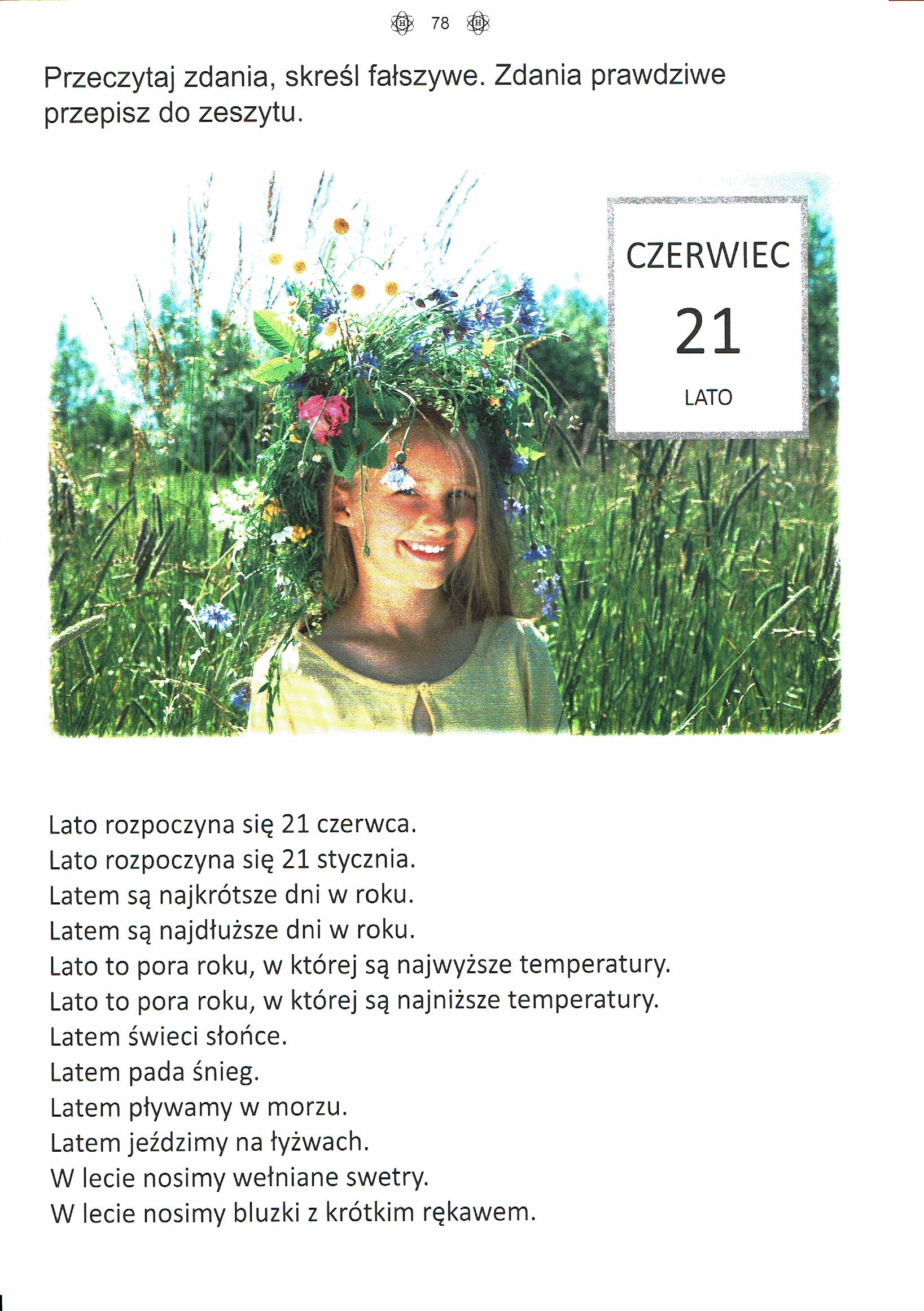 